Θέμα: «Πρόσκληση για συμμετοχή σε επιμορφωτικό εργαστήριο γλωσσικής διδασκαλίας» Σχετ.: Η υπ΄ αριθ. 14488/12-4-2016 έγκριση της ΠΔΕ Κ. Μακεδονίας	Αγαπητές και αγαπητοί συνάδελφοι, Σας ενημερώνω ότι την Τετάρτη 11 Μαΐου από τις 17.00 έως 20.30 στο 4ο  ΓΕΛ Κατερίνης θα πραγματοποιηθεί επιμορφωτικό εργαστήριο με θέμα: «Διδακτικές πρακτικές διόρθωσης και αξιολόγησης της γραπτής έκφρασης των μαθητών στο πλαίσιο της γλωσσικής διδασκαλίας στο Γυμνάσιο». Όσες και όσοι ενδιαφέρεστε να πάρετε μέρος στο εργαστήριο παρακαλώ να το δηλώσετε τηλεφωνικά ή ηλεκτρονικά έως και την Πέμπτη 21 Απριλίου  στη γραμματεία του Γραφείου Σχολικών Συμβούλων. Λόγω του εργαστηριακού χαρακτήρα της συνάντησης, ο αριθμός των θέσεων είναι περιορισμένος και θα τηρηθεί σειρά προτεραιότητας. Σε περίπτωση που ο αριθμός των ενδιαφερομένων είναι πολύ μεγάλος, το εργαστήριο θα επαναληφθεί.Παρακαλώ τις κ. διευθύντριες και τους κ. διευθυντές να ενημερώσουν ενυπόγραφα τους εκπαιδευτικούς. Η συμμετοχή είναι προαιρετική, ενώ η τυχόν μετακίνηση θα γίνει χωρίς δαπάνη για το δημόσιο.Ο Σχολικός Σύμβουλος ΦιλολόγωνΑλέξανδρος Νικολαΐδης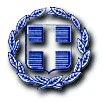 ΕΛΛΗΝΙΚΗ ΔΗΜΟΚΡΑΤΙΑΥΠΟΥΡΓΕΙΟ ΠΑΙΔΕΙΑΣ, ΕΡΕΥΝΑΣ & ΘΡΗΣΚΕΥΜΑΤΩΝΠΕΡΙΦΕΡΕΙΑΚΗ ΔΙΕΥΘΥΝΣΗΑ/ΘΜΙΑΣ & Β/ΘΜΙΑΣ ΕΚΠ/ΣΗΣΚΕΝΤΡΙΚΗΣ ΜΑΚΕΔΟΝΙΑΣΓΡΑΦΕΙΟ ΣΧΟΛΙΚΩΝ ΣΥΜΒΟΥΛΩΝΒ/ΘΜΙΑΣ ΕΚΠ/ΣΗΣ ΠΙΕΡΙΑΣΤαχ. Δ/νση : Π. Τσαλδάρη 8 Κατερίνη 60134Πληροφορίεs: Λαψάνα ΕυτυχίαΤηλέφωνο: 23510 46969&46968FAX: 2351046969E-MAIL: gramsym@dide.pie.sch.gr         Κατερίνη  12/4/2016                    Αριθ. Πρωτ.: 89ΠροςΤους φιλολόγους των Γυμνασίων της ΔΔΕ Πιερίας(διά των διευθυντών και των διευθυντριών των σχολείων)